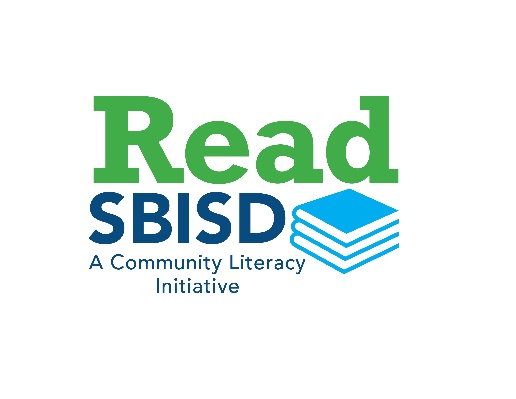      Getting to Know You Survey (FALL)Student Name:School:Date:I like to read.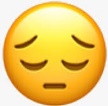 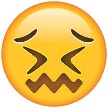 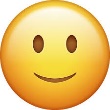 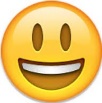  A lot!	             Yes            Sometimes          No When I am at home, I read for fun. A lot!	             Yes            Sometimes          No I am a good reader.Absolutely!         Yes             Sometimes            NoHow does reading make you feel?Excited            Happy	         Just ok	    Frustrated